2022年天津中醫藥大學依據臺灣地區“學測”成績招收臺灣高中畢業生招生簡章一、報名資格1. 具有《臺灣居民居住證》或《臺灣居民來往大陸通行證》及在臺灣居住的有效身份證明。考生所持證件須與考生本人資訊一致，且在有效期之內。2. 參加2022年臺灣地區大學入學考試學科能力測試（簡稱“學測”），在語文、數學、英文考試科目中任意一科成績達到均標級以上的臺灣高中畢業生。招生專業及人數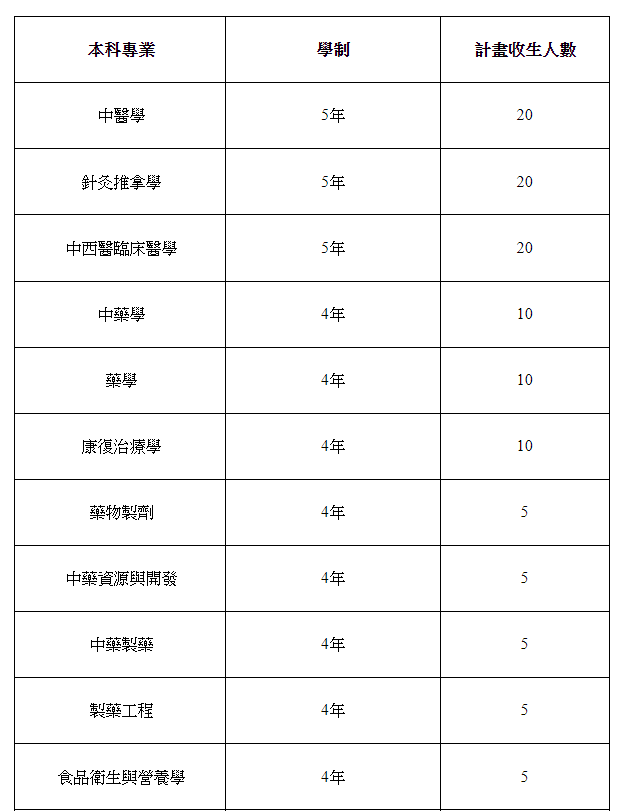 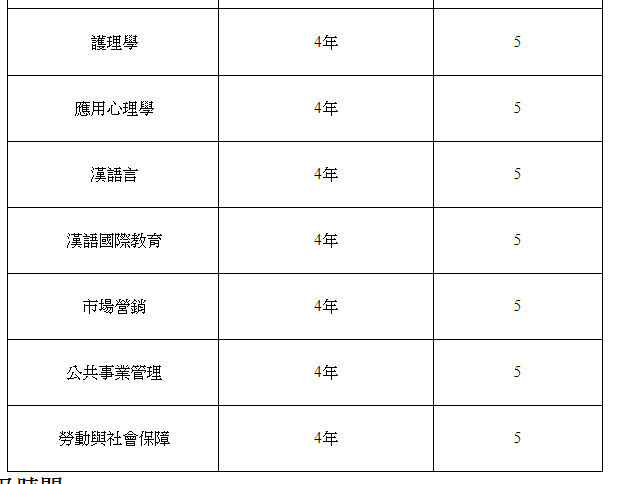 三、報名方式及時間1. 網上報名地址：祖國（大陸）普通高校依據臺灣地區學測成績招收臺灣高中畢業生報名系統https://www.gatzs.com.cn/z/tw/2. 網上報名時間：2022年3月1日至2022年3月31日（報名時間）。並於5月15日至19日期間登錄系統查詢本人錄取情況，進行錄取確認。逾期未確認的考生視為放棄錄取資格，且不得參加徵集志願報名。2022年5月21日至2022年5月31日（徵集志願報名時間）。首輪已報名的考生無需重新註冊，填報志願、提交高校要求的其他材料即可。並於6月21日至25日期間登錄系統查詢本人錄取情況，進行錄取確認。四、申請材料（以網站要求為准）1. 《臺灣居民來往大陸通行證》（簡稱臺胞證）正、反面；2. 臺灣居民身份證 正、反面；3. 電子照片（彩色2寸免冠證件照，白色背景無邊框，JPG格式）；4. 高中畢業證明或預畢業證明；5. 2022年臺灣地區學測成績通知（含報名序號或准考證號）及成績公證認證；6. 高中成績單；7. 經個人簽字或簽章的《個人成績查詢授權委託書》。8.考生誠信承諾書報名截止前，考生可修改基本材料和其他材料。報名截止後，考生原則上不可修改基本材料。考生應準確填寫個人網上報名信息並提供真實材料。考生因不符合報考條件及相關要求、填報資訊錯誤或填報虛假資訊造成的一切後果，由考生本人承擔。五、學費及生活費（人民幣RMB）1. 醫學類學費：5800元／學年；2. 理工外語類學費：5400元／學年，（製藥工程、應用心理學等專業）；3. 文科類學費：4400元／學年，（市場營銷、公共事業管理、勞動與社會保障、社會體育指導與管理等專業）；4. 醫療保險費：約200元-600元／學年（臺灣學生須與祖國大陸學生同樣上醫療保險）；5. 住宿費：約10950-18250元／年；6. 生活費（伙食及雜項）：約1500元／月。六、新生報到考生持錄取通知書按我校規定的時間及相關要求辦理報到等手續。新生入學後，根據學校安排進行身體檢查，不符合要求的，取消其入學資格。七、聯繫方式天津中醫藥大學 港澳臺辦公室學校地址：天津市靜海區團泊新城西區鄱陽湖路10號（郵編：301617）聯繫電話：86-22-59596555傳真號碼：86-22-59596132電子郵箱：tutcm@hotmail.com學校網址：www.tjutcm.edu.cn招生資訊網站：iec.tjutcm.edu.cn网址：